           تدريبات على  الاختبار التحريري 1 لمادة الرياضيات الصف الثاني الفصل الدراسي الاول الاسم : ...............................     الصف الثاني : ................                       الدرجة :          =====================================================================================  السؤال الاول : اختر الاجابة الصحيحة : (        / 8 درجات )1 – اي جملة عددية غير صحيحة : 3 + 4 +3 = 10                              4 +5 +2 = 11                    3 + 4 +5 = 10--------------------------------------------------------------------------------------------2 – لدى مريم 6 قطط و لدى مها العدد نفسه من القطط ، فكم القطط الموجودة ؟           13                                14                                       12 ------------------------------------------------------------------------------------3 – اوجدي الفرق للجملة العددية التالية :            = 8 – 15           9                                         8                                    7                 ------------------------------------------------------------------------------------4 – اي جملة عددية تستخدم المضاعفات :        0 = 5 – 5                         5 = 5 – 10                           5 = 0 – 5   ------------------------------------------------------------------------------------5 – ما حقيقة الطرح المترابطة للجملة العددية التالية :  13 = 6 + 7     7 = 7 – 13                         6 = 13 – 7                       7 = 6 – 13 ------------------------------------------------------------------------------------6 – ما هو الحد الجعي الناقص للجملة العددية التالية :   17 =           +  8          8                                         6                                9     7 – هناك 11 طفلا في الملعب انضم اليهم 3 اطفال ، كم اصبح عدد الاطفال ؟        13                                 12                                  14 ------------------------------------------------------------------------------------8 – يوجد 7 خيول و 8 اغنام  في المزرعة ، تم ارسال 4 اغنام الى مزرعة اخرى ، كم اصبح عدد الحيوانات ؟            10                               12                                11==================================================  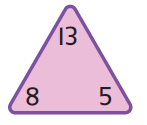 السؤال الثاني : اكمل : (        / 2 درجتان  )       ........ = ....... + .......       ....... = ....... + .......    ........ = ....... - .......        ........ = ....... - ........  السؤال الثالث : اوجد الناتج : (       / 10 درجات )                 6                   5                          8                       13              4                + 6                      -   4                    -   7         +  2 